LEMBAR KERJAPRAKTIKUM ANATOMIBLOK-2PRODI PENDIDIKAN DOKTER GIGISISTEM NERVOSUM CENTRAL DAN SINUS PARANASALIS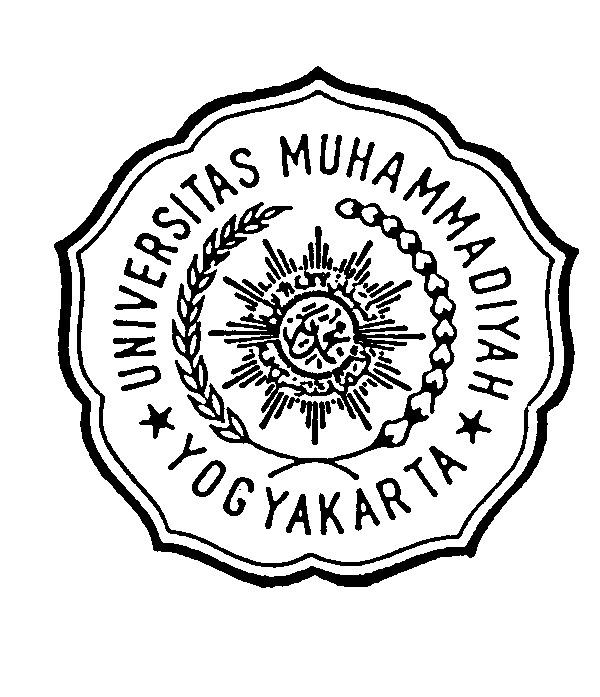 Nama 	: ...............................................NIM. 	: ...............................................BAGIAN ANATOMIFAKULTAS KEDOKTERAN DAN ILMU KESEHATANUNIVERSITAS MUHAMMADIYAH YOGYAKARTA2020/2021PRAKTIKUMSISTEM NERVOSUM CENTRAL DAN SINUS PARANASALISPraktikum ke	: .......................................................Tanggal		: ....................................................... Instruktur	            : .......................................................Tuliskan nama bangunan yang ditunjuk !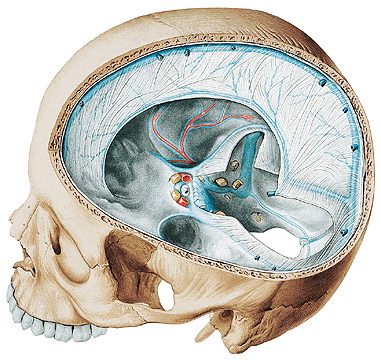 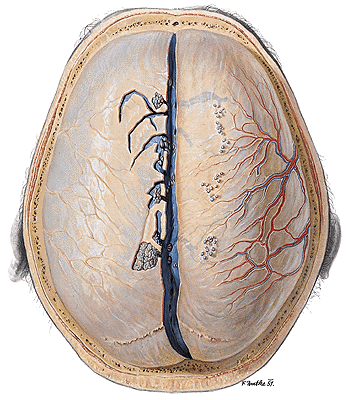 Tuliskan nama bangunan yang ditunjuk !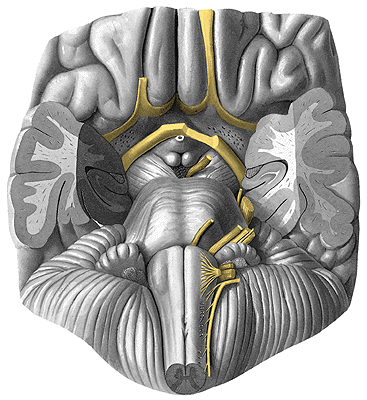 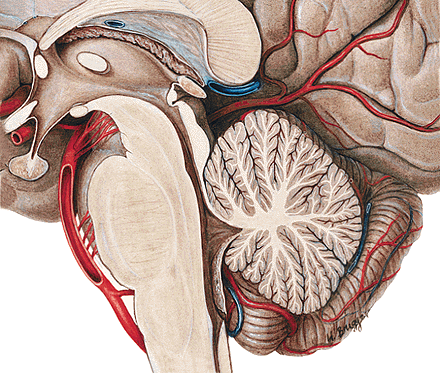 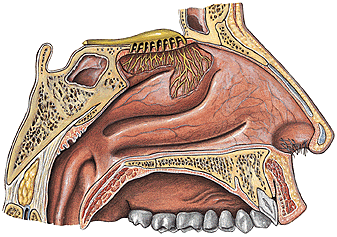 